Курсоваязачетная работа«Использование лабораторно-исследовательского комплекса «Курчатовский центр непрерывного конвергентного (междисциплинарного) образования» в учебной деятельности»Тема «Определение кислотности напитков»Учитель химииГБОУ школа №1716«Эврика-Огонек»Анащенко Н.А.2016гОглавление:ВведениеЦель и задачи работыОбзор литературыПрактическая частьМетодика выполнения работыОбработка результатовВыводыСписок литературыВведениеВода играет важную роль в жизнедеятельности любых живых организмов. Организм человека на 65% состоит из воды. Ежедневно взрослый человек теряет примерно 2,5л воды.Эти потери человек компенсирует не только простой водой, но и другими напитками. Вода, минеральные соли и витамины усваиваются организмом в том виде, в каком они находятся в пище.Ротовая полость – начальный отдел пищеварительного тракта. В ротовую полость открываются протоки слюнных желез. Слюна – прозрачная, слегка вязкая жидкость, имеющая слабощелочную среду. В ее состав входит вода, неорганические соли и органические вещества.В желудке происходит перемешивание пищи с желудочным соком – прозрачной жидкостью, имеющей кислую реакцию вследствие присутствия в ней свободной 0,4%-ной соляной кислоты. Она действует как дезинфицирующее средство, а также создает необходимую кислотность среды, при которой становятся активными ферменты желудочного сока.Актуальность темы.В настоящее время популярными являются безалкогольные напитки известных брендовых марок, таких как Coca-Cola, Fanta, Schweppes, Sprite, NESTEA и т.д. Вода в этом списке занимает последние позиции.Каждый из этих напитков по своему воздействует на организм человека, исходя из своих свойств, например кислотности раствора.Большинство современных напитков обладают повышенной кислотностью, что нарушает кислотно-щелочной баланс нашего организма, определенный показатель рН раствора.Нарушение кислотно-щелочного равновесия снижает активность ферментов, замедляя биохимические процессы в организме человека.Цель и задачи работыЦель: Определить кислотность популярных безалкогольных напитков с помощью электронных датчиков лаборатории Курчатовского проекта.Задачи:Получить знания о методах исследования кислотности раствора: индикаторы и прибор рН-метр.Определить кислотность растворов популярных брендовых напитков.Сравнить кислотность напитков с кислотностью желудочного сока.Сделать вывод о влиянии напитков на среду в пищеварительном тракте.Обзор литературыКислотность среды пищевых напитков – очень важная характеристика. Если речь идет о напитках, то мы говорим о растворах. В растворе всегда есть и ионы водорода, и ионы гидроксила. Чем выше концентрация ионов водорода, тем более кислую среду имеет раствор. Чем выше концентрация ионов OH-, тем более щелочную среду имеет раствор.Характеристику кислотности растворов отображает водородный показатель pH, связанный с концентрацией ионов водорода. Символ pH был введен в 1909 г. датским биохимиком С. Серенсен. «Это отрицательный десятичный логарифм концентрации катионов водорода». pH = -log c(H+). «С помощью водородного показателя можно рассчитать молярную концентрацию ионов водорода в растворе» :c (H+) = 10 – pHВ водных растворах, имеющих нейтральную среду, pH около 7, в кислотных растворах pH<7, в растворах с щелочной средой pH>7.Способы измерения значения pH в водных растворах:индикаторыприбор pH-метркислотно-основное титрованиеКислотно-основные индикаторы – это органические вещества-красители, которые в разных средах имеют разную окраску. Наиболее известные индикаторы: лакмус, метиловый оранжевый (метилоранж) и фенолфталеин.Измерение значения водородного показателя с использованием специального прибора pH-метра позволяет получить более точные результаты – с точностью до 0,01.В основе работы pH-метра лежит измерение электродвижущей силы среды (величина, характеризующая работу сил в системе, содержащей электрический ток) с помощью специальных электродов.	Третий метод измерения pH – кислотно-основное титрование – тоже дает очень точные результаты. Раствор, концентрация которого известна (титрант) по каплям добавляется к исследуемому раствору. Титрантами служат обычно растворы сильных кислот и оснований. Когда протекающая химическая реакция между ними завершается, объем титранта фиксируется с помощью индикатора. Далее, используя известные данные о титранте (объем и концентрация), можно вычислить кислотность раствора.Например, в данной работе с помощью pH-метра можно измерить кислотность напитков Sprite и Coca-Cola.Практическая частьМетодика определения рН раствораОборудование и материалы:Датчик рН, штатив с зажимом, 4 стакана на 50 (100) мл, промывалка с дистиллированной водой, универсальная индикаторная бумага, бумажные салфетки.Вещества: дистиллированная вода, Coca-Cola, SpriteХод работы:Закрепите датчик в лапке штатива и включите ноутбук.В химические стаканы налейте по 25 (50) мл исследуемых образцов.Погрузите датчик рН в первый исследуемый раствор не менее чем на 2-3 см. Когда показания прибора стабилизируются (1 мин), запишите значение рН в таблицу (или сохраните в файле).Выньте датчик из исследуемого раствора и промойте его дистиллированной водой, протрите салфеткой.Повторите эти действия и для других растворов.Опустите в каждый раствор универсальную индикаторную бумагу и запишите результаты в таблицу.Обработайте результаты и сделайте выводы.Обработка результатов.Стандартная шкала уровня рН находится в пределах от 0 до 14.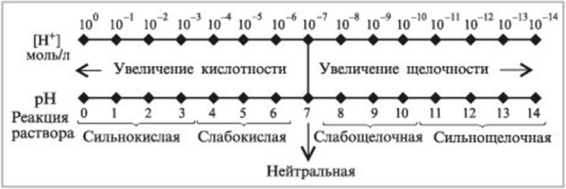 Таблица. Форма записи результатов эксперимента.Напитки, которым обычно отдается предпочтение, имеют слабокислотную и сильнокислотную среду. В таких напитках содержится значительное количество ионов гидроксония (H3O+).Примерные выводыОбучающиеся получат возможность на основании количественного эксперимента убедиться в том, что безалкогольные напитки в большинстве имеют высокую кислотность.Список литературы.1. Бейтс Р., Определение рН. Теория и практика, пер. 2 изд., Перевод с английского под редакцией акад. Б.П. Никольского и проф. М.М. Шульца. – Л.: «Химия», 1972. – с. 354-358.2. Еремин В.В., Кузьменко Н.Е., Дроздов А.А., Лунин В.В. Химия. 9 кл.: Учеб. для общеобразоват. учреждений; Под ред. Н.Е. Кузьменко, В.В. Лунина. – М.: ООО «Издательство Оникс», 2006. – с. 64-67.3. Шакирова Я., Кирова С.М., Панова А.Г. Кислотная нагрузка – новая характеристика пищевых продуктов. // Химия. Учебно-методическая газета для учителей химии и естествознания, 2011. – № 11. – с. 41-45.Исследуемый растворрНПроба№1Проба№2…